STUDENT________________________________     	GRADE___________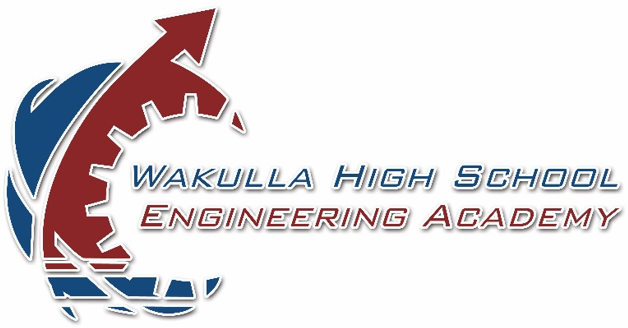 Returning Engineering Students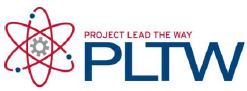 APPLICATION 2022 – 2023:  please submit to Ms. Murray by Friday, April 15th  LATE APPLICATIONS WILL NOT BE ACCEPTED!!!!CTE Nondiscrimination Statement:Wakulla County School District offers the following career and technical programs, including career academies wherein students may earn industry certification on the Wakulla High School Campus: *Aerospace, *Phlebotomy, Engineering Academy, Medical Academy, Cosmetology, Digital Design, *Culinary Arts, *Architecture & Construction, *HVAC, *Automotive Service Technology and *Applied Welding Technologies. *Denotes secondary and post-secondary courses offered. All post-secondary courses are offered on the Wakulla High School campus and students earn high school credit. Post-secondary courses are offered on the Wakulla High School campus or Lively Technical Center and students earn college credit.Admission/Selection Criteria:*Student is required to be 16 years old OR have completed 9th grade.*2.0 GPA Unweighted GPA.*Attendance & Discipline records will be reviewed.Engineering Academy and Medical Academy require different admissions criteria. See web pages for additional information and applications.The district prohibits discrimination in the terms and conditions of employment, and in access to educational programs and activities, and prohibits harassment of any individual or group on the basis of race, color, national origin, religion, sex, age, disability, marital status, sexual orientation or genetic information (and other protected classes included in the district’s nondiscrimination policies).Lack of English language skills will not be a barrier to admission and participation. The district may assess each student’s ability to benefit from specific programs through placement tests and counseling, and, if necessary, will provide services or referrals to better prepare students for successful participation.The designated Equity Coordinator, Title IX and Section 504 Compliance Coordinator as required by 34 C.F.R. 100.6(d) is Lori Sandgren, Executive Director of Human Resources, 69 Arran Road, Crawfordville, Florida 32327; (850)926-0065; lori.sandgren@wcsb.us.STUDENT/PARENT ENGINEERING ACADEMY CONTRACTThe objective of the Wakulla High School Engineering Academy is to prepare students to successfully navigate a rigorous college engineering curriculum and to develop the skills and attributes necessary to launch a rewarding career in the field of engineering.  Students will learn fundamental concepts of core engineering principles and will promote integrity and discipline traits necessary for success in an engineering environment.   By signing this application, the student/parent agrees to meet and uphold the following requirements and expectations as a condition to participate in Wakulla High School’s Engineering Academy.  LATE or INCOMPLETE APPLICATIONS WILL NOT ACCEPTED:  Admission is competitive.  The admission process includes completion of application with all signatures, writing samples, teacher evaluations and academic requirements.  Adhere to conditions set forth in the Wakulla County Schools Code of Conduct and High School Attendance Policy for all on campus and off campus activities, found online @     http://wakulla.schooldesk.net/Resources/FormsHandbooks/tabid/25824/Default.aspx Maintain an overall grade-point average (GPA) of 2.5; with a grade of “C” or higher in all Academic Core courses and in all Engineering Academy courses.  Successful completion of Digital Information Technology (DIT) as a prerequisite or co-requisite to Introduction to Engineering Design (IED).Successful completion of Algebra I as a prerequisite to Introduction to Engineering Design (IED).Comply with WCSB, Engineering Academy, and instructor policies, including, but not limited to classroom behavior, dress code, work ethic, preparation, and organization. Uphold ethical standing by refraining from all appearances and acts unbecoming of an industry professional, including but not limited to disrespectful behavior, bullying, cheating, stealing, vandalism, or dishonesty.   Any student found to commit such behavior will be subject to probation, loss of Academy privileges, or immediate dismissal from the Engineering Academy.  Each application requires 3 current teacher recommendations (attached), a writing sample AND all signatures below.STUDENT INFORMATION  (please print neatly)Which course are you applying for: (circle one)     IED	POE        EDDName__________________________________________	Student ID Number_____________________Parent/Guardian Name(s)________________________________________________________________Cell Phone_______________________________ Home Phone__________________________________Work Phone_____________________________ Other Phone__________________________________Email_____________________________________Current School & Grade_____________________________________________Current GPA________Current Math Class & Teacher______________________________________ Current Grade________Current Science Class & Teacher_____________________________________Current Grade________FSA Reading Score____________ FSA Math Score____________ Algebra 1 EOC Score____________	Total Absences this school year __________	Total Disciplinary Referrals this year  __________Excused   _____ 	Unexcused _____		ISS Days _____PASS Days _____OSS Days_______If more than 10 absences (excused or unexcused), please explain:PLEASE ATTACH A COPY OF YOUR FIRST SEMESTER REPORT CARD TO THIS APPLICATION.Disclaimer:  WHS Faculty and Administration has the authority to re-evaluate application at the end of the school year.  Any attempt to provide, or any evidence of, false information on this application will result in disqualification or immediate dismissal from the Engineering Academy.WRITING SAMPLE:  (please type and attach)WHY DO YOU WISH TO PARTICIPATE/CONTINUE TO PARTICIPATE IN THE ENGINEERING ACADEMY?Please be sure to address each of the following in your essay:What are your goals?What do you hope to achieve while in high school and beyond?How can your acceptance and participation in the Engineering Academy help you achieve your goals?What are your expectations of the Engineering Academy?Why are you interested in Engineering?Describe any special skills or qualifications you have that would make you successful in an engineering class.When and why did your interest in engineering begin.Do you know anyone with a background in engineering?Why YOU?What would you say separates you from the other applicants and makes you a good candidate for the Engineering Academy?Please be sure to also include any other information that you feel the selection committee should know about you.MATH – Teacher Recommendation*Students – Please print your full name, detach and give to appropriate teacher.**Teachers – please return forms to Ms. Murray prior to April 9, 2022.Student_______________________________________________________________Current Teacher________________________________________________________Current Subject_________________________________	Current Class Average___________Overall, would you recommend this student for the Engineering Academy?  YES / NoPlease include any additional comments to be considered:Teacher Signature: _______________________________________SCIENCE – Teacher Recommendation*Students – Please print your full name, detach and give to appropriate teacher.**Teachers – please return forms to Mr. Stearns prior to April 13, 2018.Student_______________________________________________________________Current Teacher________________________________________________________Current Subject_________________________________	Current Class Average ___________Overall, would you recommend this student for the Engineering Academy?  YES / NoPlease include any additional comments to be considered:Teacher Signature: _______________________________________ENGLISH – Teacher Recommendation*Students – Please print your full name, detach and give to appropriate teacher.**Teachers – please return forms to Mr. Stearns prior to April 13, 2018.Student_______________________________________________________________Current Teacher________________________________________________________Current Subject_________________________________	Current Class Average ___________Overall, would you recommend this student for the Engineering Academy?  YES / NoPlease include any additional comments to be considered:Teacher Signature: _______________________________________STUDENT ATTRIBUTESEXCELLENTGOODFAIRPOORN/ACLASSROOM ATTENDANCEBEHAVIORIS PREPARED/READY TO WORK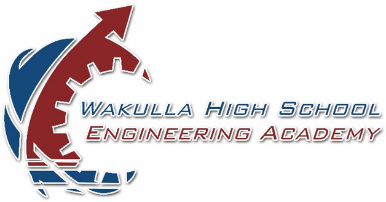 FOLLOWS INSTRUCTIONSSTAYS ON TASKHOMEWORKORGANIZATIONTIME MANAGEMENTCRITICAL THINKING SKILLSWORKS WELL WITH OTHERSPAYS ATTENTION TO DETAILSCREATIVITY IN WORKRECEIVES FEEDBACK WELLSTUDENT ATTRIBUTESEXCELLENTGOODFAIRPOORN/ACLASSROOM ATTENDANCEBEHAVIORIS PREPARED/READY TO WORKFOLLOWS INSTRUCTIONSSTAYS ON TASKHOMEWORKORGANIZATIONTIME MANAGEMENTCRITICAL THINKING SKILLSWORKS WELL WITH OTHERSPAYS ATTENTION TO DETAILSCREATIVITY IN WORKRECEIVES FEEDBACK WELLSTUDENT ATTRIBUTESEXCELLENTGOODFAIRPOORN/ACLASSROOM ATTENDANCEBEHAVIORIS PREPARED/READY TO WORKFOLLOWS INSTRUCTIONSSTAYS ON TASKHOMEWORKORGANIZATIONTIME MANAGEMENTCRITICAL THINKING SKILLSWORKS WELL WITH OTHERSPAYS ATTENTION TO DETAILSCREATIVITY IN WORKRECEIVES FEEDBACK WELL